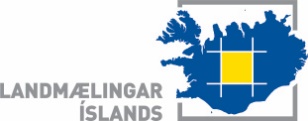 Umsögn Landmælinga Íslands vegna “Grænbókar sem liður í stefnumótun á málefnasviði hagskýrslugerðar, grunnskráa og upplýsingamál”Þann 3. Júlí 2018 voru birt drög að stefnu  Grænbókar sem liður í stefnumótun á málefnasviði hagskýrslugerðar, grunnskráa og upplýsingamál á samráðsgátt Stjórnarráð Íslands (https://samradsgatt.island.is/oll-mal/$Cases/Details/?id=88#advice-form) Landmælingar Íslands vilja koma eftirfrandi ábendingum og athugasemdum á framfæri. Athugasemdir eru merktar þeim kafla sem fjallað er um hverju sinni með númeri kaflans:1.3.4 	Aðgerðaáætlun um uppbyggingu, rekstur og viðhald grunngerðar fyrir stafrænar upplýsingar um Ísland“Síðasta setning þessa kafla verði með eftrifarandi breytingu (viðbót er undirstrikuð): Í aðgerðaáætluninni er fjallað um þær aðgerðir sem nauðsynlegt er talið að ráðast í til að tryggja örugga samþættingum, öflun nýrra gagna og aðgengi að landupplýsingum.”3.2.2 Grunngerð, öflun, viðhald og miðlun landupplýsinga Kaflinn breytist með eftirfarandi hætti. Nýr texti er undirstrikaður en útstrikanir eru gegnumstrikaðar:“Kortagögn Landmælinga Íslands hafa verið opin og aðgengileg án endurgjalds um nokkurt skeið og hefur það verkefni tekist vel. Vandinn er hinsvegar sá að víða eru opinber kortagögn 30-60 ára gömul og uppfylla ekki þær kröfur sem nú eru gerðar í samfélaginu. Verkefni Landmælinga Íslands ganga að mörgu leyti þvert á stjórnsýsluna og varða margvísleg verkefni flestra ráðuneyta og um 50 ríkisstofnana sem falla undir mörg ráðuneyti. Tryggja þarf samvirkni og góðar tengingar inn í gagnagrunna Landmælinga Íslands. til að það verði ekki sóun innan kerfis eða hætta á margskráningu upplýsinga. Opinberum gögnum sé safnað einu sinni í hverju tilfelli og gerð aðgengileg beint frá upprunastað til að koma í veg fyrir sóun eða tvíverknað. Skýrð sé ábyrgð og hlutverk opinberra aðila við að tryggja reglulega uppfærslu og miðlun gagna þar sem þess er þörf. Landupplýsingar eru verða áfram mikilvægar, m.a. til að styðja við stefnumótun á sviði framkvæmda, skipulagsmála, umhverfismála og vöktunar á náttúruvá. Landmælingar Íslands hafa hlutverki að gegna við að miðla landupplýsingum til samfélagsins þar sem þörfin fyrir góð og áreiðanleg gögn eykst jafnt og þétt.Áfram þarf að leggja áherslu á að traustar og nákvæmar landupplýsingar séu aðgengilegar á netinu án hindrana til að uppfylla ólíkar þarfir samfélagsins varðandi útbreiðslu, gæði og nákvæmni. Horfa þarf til heildarskipulags landupplýsinga á Íslandi, sér í lagi þar sem mörg verkefni eru framundan sem varða málaflokkinn. Til að mynda þarf að huga að samþættingu við stefnu íslenskra stjórnvalda um loftlagsmál, málefni norðurskautsins og í tengslum við heimsmarkmið Sameinuðu þjóðanna um sjálfbæra þróun. Áfram þarf að vinna að öflun gagna í viðunandi nákvæmni á ýmsum sviðum, s.s. myndagrunn af öllu landinu, nákvæmt hæðarlíkan, gagnasett um landamerki, stórstraumsfjörumörk og strandlínu. Fullgera þarf net fastra svokallaðra GNSS jarðstöðva til auka nákvæmni og áreiðanleika landmælinga um allt land. Aðgengi að traustum kortagögnum og landupplýsingum mun örva hagvöxt, skapa ný tækifæri fyrir atvinnulífið og stuðla að því að upplýsingar um, mannvirki, náttúru og náttúruvá á Íslandi byggi á sama grunni.Erfiðlega hefur gengið að koma á samræmdum vinnubrögðum og sameiginlegum innkaupum ríkisins á gögnum er varða landupplýsingar, m.a. frá einkafyrirtækjum.”3.6 Lykilviðfangsefni til næstu áraKaflinn breytist með eftirfarandi hætti. Nýr texti er undirstrikaður en útstrikanir eru gegnumstrikaðar:“V8) Gögn í vörslu hins opinbera eru verðmæti og mikilvægt að fara með þau sem slík. Auka má virði opinberra gagna með því að viðhaldi og öflun nýrra staðlaðra gagna, að veita ókeypis aðgang að þeim, til úrvinnslu og nýsköpunar. Nýta þarf betur og efla aðgengi að gögnum hins opinbera á miðlægum stað”Akranesi 7. ágúst 2018VirðingarfyllsMagnús Guðmundssonforstjóri Landmælinga Íslands